Проект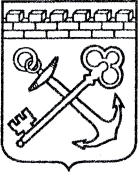 АДМИНИСТРАЦИЯ ЛЕНИНГРАДСКОЙ ОБЛАСТИКОМИТЕТ ПО СОХРАНЕНИЮ КУЛЬТУРНОГО НАСЛЕДИЯ ЛЕНИНГРАДСКОЙ ОБЛАСТИПРИКАЗ«___»____________2021 г.                                                         №___________________                                                                                                         г. Санкт-ПетербургОб установлении предмета охраны объекта культурного наследия федерального значения «Восьмигранный колодец», 1770–е гг., 1886 г. (перестроен), входящего 
в состав объекта культурного наследия федерального значения «Ансамбль Гатчинского дворца и парка», расположенного по адресу: Ленинградская область, Гатчинский район, г. Гатчина, Дворцовый паркВ соответствии со статьями 9.1, 33, 47.3 Федерального закона                                        от 25 июня 2002 года № 73-ФЗ «Об объектах культурного наследия (памятниках истории и культуры) народов Российской Федерации», статьей 4 закона Ленинградской области от 25 декабря 2015 года № 140-оз «О государственной охране, сохранении, использовании и популяризации объектов культурного наследия (памятников истории и культуры) народов Российской Федерации, расположенных на территории Ленинградской области», пунктом 2.1.1. Положения 
о комитете по сохранению культурного наследия Ленинградской области, утвержденного постановлением Правительства Ленинградской области 
от 24 декабря 2020 года № 850, приказываю:Установить предмет охраны объекта культурного наследия 
федерального значения «Восьмигранный колодец», 1770–е гг., 1886 г. (перестроен),  входящего в состав объекта культурного наследия федерального значения «Ансамбль Гатчинского дворца и парка», расположенного по адресу: Ленинградская область, Гатчинский район, г. Гатчина, Дворцовый парк, поставленного под государственную охрану Постановлением Совета Министров от 30 августа 1960 года № 1327 «О дальнейшем улучшении дела охраны памятников культуры в РСФСР», согласно приложению к настоящему приказу.Отделу по осуществлению полномочий Российской Федерации в сфере объектов культурного наследия комитета по сохранению культурного наследия Ленинградской области обеспечить внесение соответствующих сведений в Единый государственный реестр объектов культурного наследия (памятников истории 
и культуры) народов Российской Федерации.Сектору осуществления надзора за состоянием, содержанием, сохранением, использованием и популяризацией объектов культурного наследия комитета по сохранению культурного наследия Ленинградской области обеспечить размещение настоящего приказа на сайте комитета по сохранению культурного наследия Ленинградской области в информационно-телекоммуникационной сети «Интернет».Настоящий приказ вступает в силу со дня его официального опубликования.Контроль за исполнением настоящего приказа возложить на заместителя председателя комитета по сохранению культурного наследия Ленинградской области, уполномоченного в области сохранения, использования, популяризации 
и государственной охраны объектов культурного наследия (памятников истории 
и культуры) народов Российской Федерации.Заместитель Председателя ПравительстваЛенинградской области – председатель комитета по сохранению культурного наследия		                             В.О. Цой Приложениек приказу комитета по сохранению культурного наследияЛенинградской областиот «___» _____________2021 г.№ _________________________Предмет охраны объекта культурного наследия федерального значения «Восьмигранный колодец», 1770–е гг., 1886 г. (перестроен),  входящего в состав объекта культурного наследия федерального значения «Ансамбль Гатчинского дворца и парка», расположенного по адресу: Ленинградская область, Гатчинский район, г. Гатчина, Дворцовый парк.* Предмет охраны может быть уточнен при проведении дополнительных научных исследований.№п/пВиды предмета охраны Предмет охраныФотофиксация12341.Объемно-пространственное и планировочное решение территории Историческое местоположение Восьмигранного колодца у южного берега Серебряного озера, в границах территории объекта культурного наследия федерального значения «Ансамбль Гатчинского дворца и парка»;историческое архитектурно-композиционное и объемно-пространственное решение территории, на которой расположен колодец: открытая площадка в низине, на которую ведет каменная лестница с центральной аллеи;композиционные и визуальные связи и раскрытия: с основных пешеходных направлений парка и видовых площадок, в том числе с террасы Собственного садика и Длинного острова.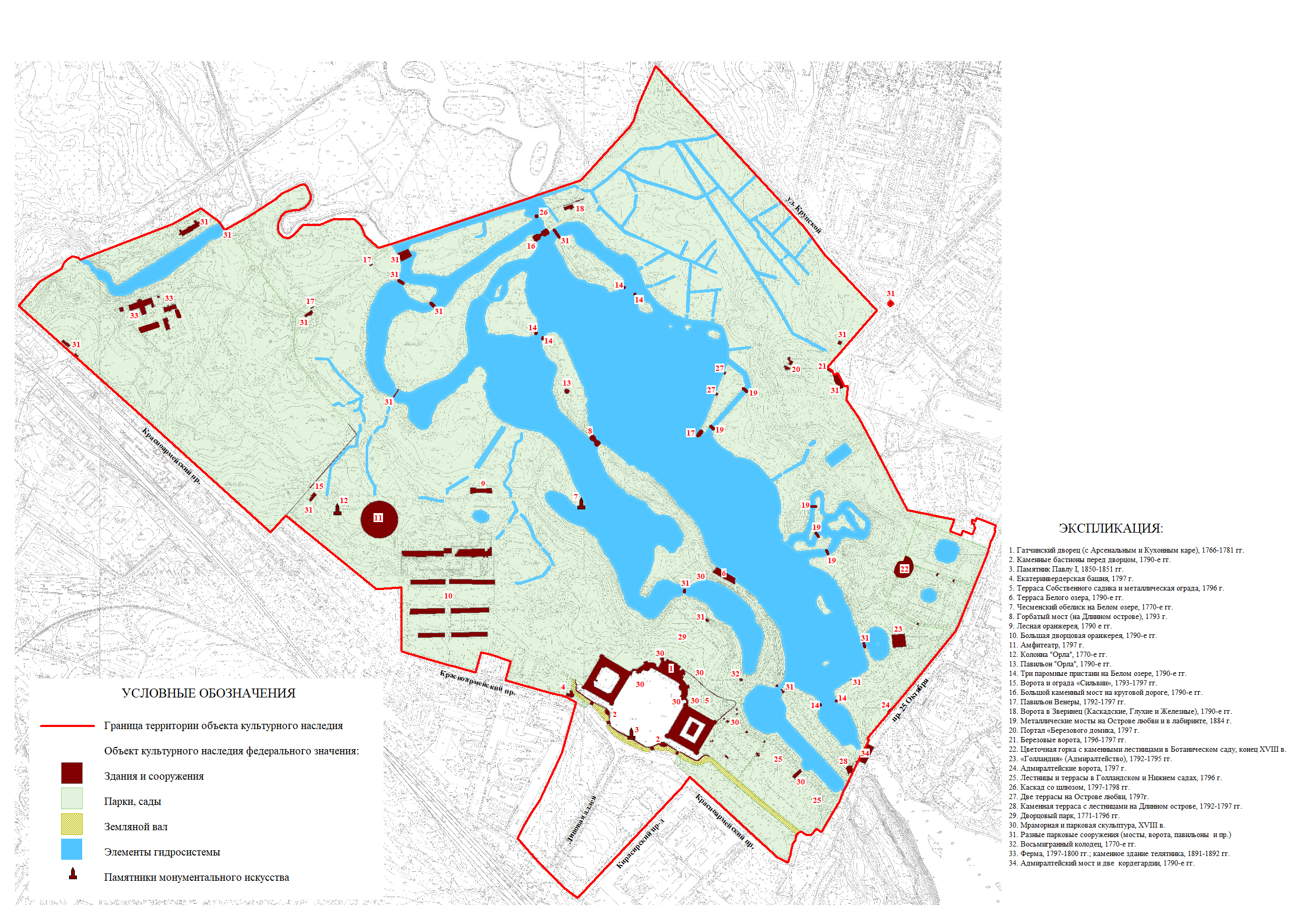 № 32 на плане - объект культурного наследия федерального значения «Восьмигранный колодец»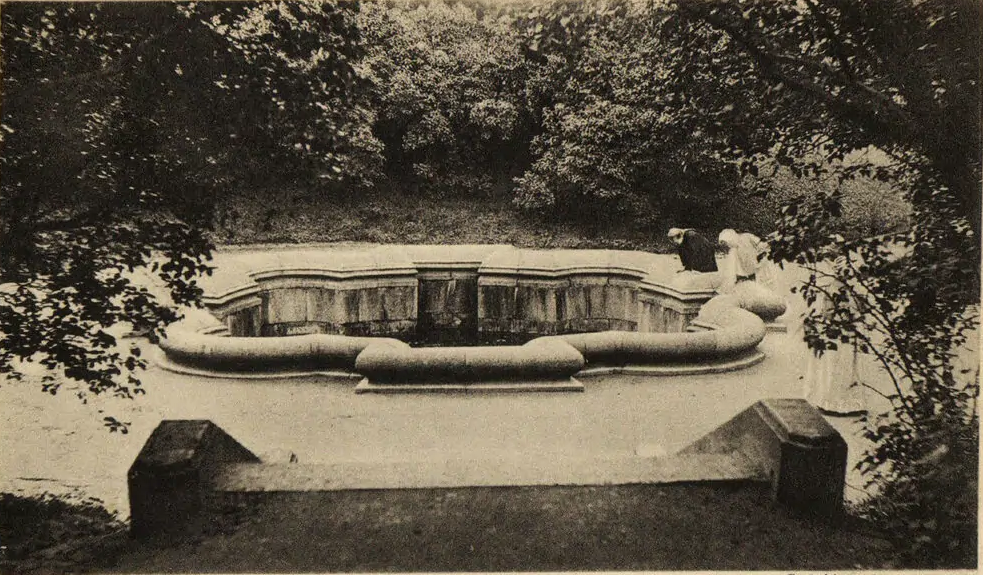 фото 1904-1905 года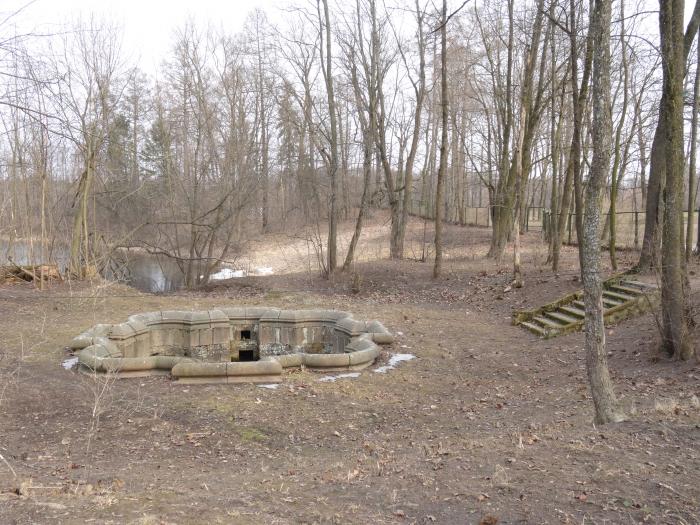 2.Объемно-пространственное решение Историческое расположение Восьмигранного колодца по центральной оси исторической каменной лестницы;центрально-симметричная композиция;исторические габариты, отметки высоты и конфигурация колодца, вписанные в историческую планировочную структуру парка.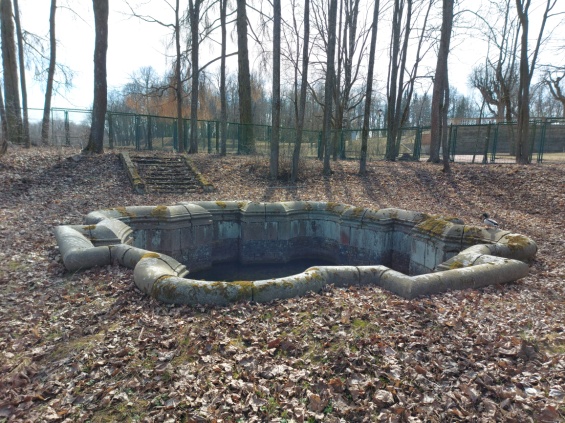 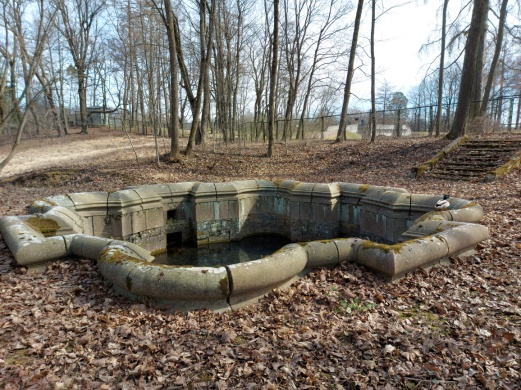 3.Конструктивное решениеИсторические фундаменты – местоположение, материал исполнения (бутовый камень);исторические стены и цоколь (чаша колодца) – местоположение, габариты и конфигурация, высотные обметки, материал исполнения (природный камень); Историческая каменная труба – местоположение (от северной части колодца в сторону Серебряного озера), материал исполнения (природный камень);историческое местоположение ключа (родника), подпитывающего бассейн колодца.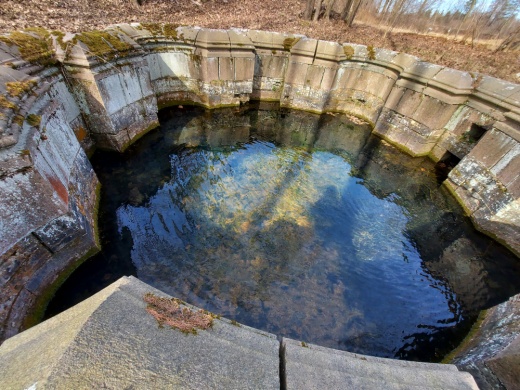 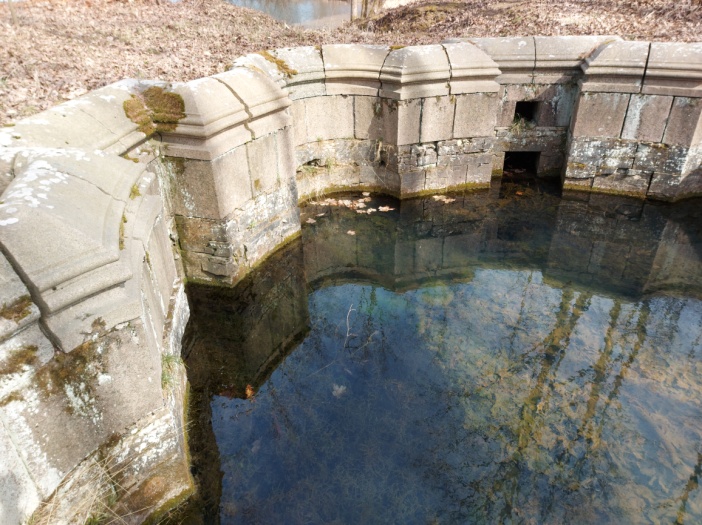 4.Архитектурно-художественное решение:Исторические габариты и конфигурация в плане (сложная, восьмигранная, со скругленными и острыми краями) в барочных формах;историческая облицовка стенок колодца (чаши) – гранитные плиты;историческое обрамление верхнего края колодца – фигурные гранитные блоки;оформление гранитных блоков обрамления верхнего края колодца – профилированные карнизы;конфигурация (прямоугольная) и местоположение исторических отверстий водоотводящей трубы.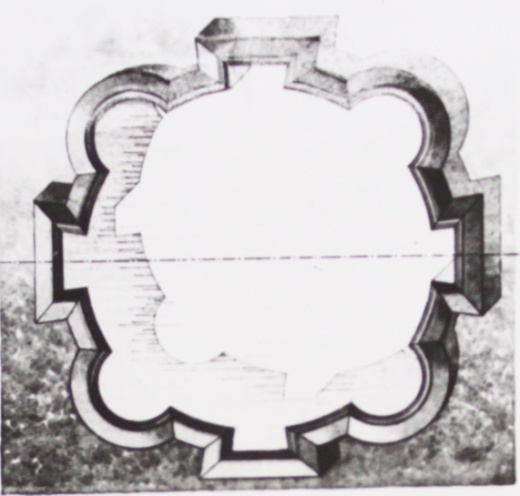 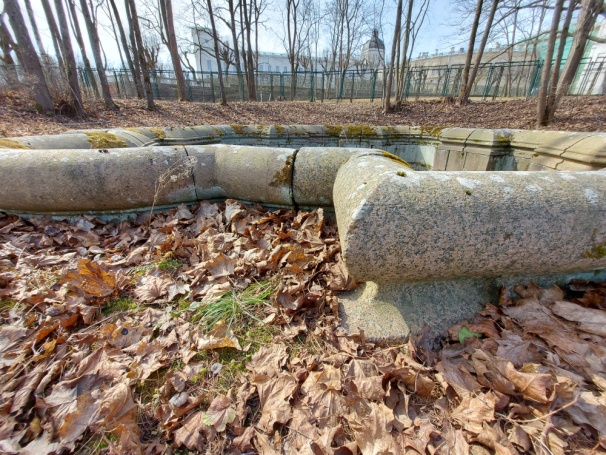 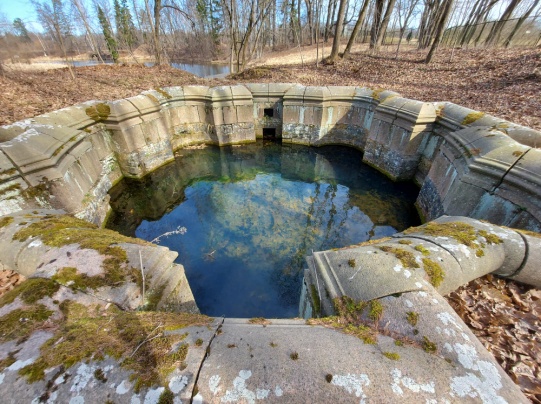 